На сайт по спорту17.02.2021 Объявлен старт областного смотра-конкурса на лучшую организации работы по выполнению нормативов на знаки отличия ГТО среди учащихся образовательных учреждений.Министерство физической культуры, спорта и туризма Пензенской области объявило о проведении смотра-конкурса на лучшую организацию работы по выполнению нормативов на знаки отличия ВФСК «Готов к труду и обороне» обучающимися общеобразовательных учреждений, студентами студенческих групп профессиональных образовательных организаций. Смотр-конкурс посвящен празднованию 90-летию со дня образования ВФСК «Готов к труду и обороне».Смотр-конкурс проводится по трем номинациям:«Лучший класс», данная номинация проводится в двух группах: 		- I группа от 8 до 15 человек в классе;		- II группа – свыше 15 человек в классе.	В этом номинации принимают участие классы общеобразовательных учреждений, имеющие в классе значкистов и учащихся, выполнивших нормативы на знак отличия ГТО в период с 01 января по 15 мая 2021 года.	2. «Лучшая группа профессиональных образовательных организаций».В этой категории принимают участие группы профессиональных образовательных организаций, имеющих в группе значкистов и студентов, выполнивших нормативы на знак в период отличия ГТО в период с 01 января по 15 мая 2021 года.Для участия в смотр-конкурсе в адрес Регионального оператора направляются документы:- список обучающихся в классе или в группе, заверенные подписью и печатью руководителя образовательного учреждения;- скриншот личного кабинета каждого обучающегося, имеющего знак отличия или выполнившего нормативы на знак ГТО в период с 01 января по 15 мая 2021 года.Заявки на участие подаются до 17 мая 2021 г.Подробнее с положением о проведении смотр-конкурса можно ознакомится в группе Центра тестирования ГТО в социальной сети в ВКонтакте по ссылке https://vk.com/gto_belinskiy?w=wall-197810176_68 Пастухова А.С.Фото 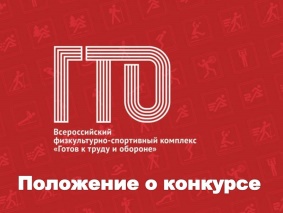 